Je soussigné(e) Monsieur et/ou Madame :Président de l’association ou de l’organisme :………………………………………………………………………Particulier : …………………………………………………………………………………………………………………………..Domicilié : ………………………………………………………………………………………………………………………….…………………………………………………………………………………………………………………………………………………………………………………………………………………………………………………………………………………………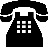 ……………………………………………………                                       ……………………………………………@................................Sollicite la location des salles communalesAfin d’organiser : …………………………………………………………………………………………………………………………………………..Date de l’événement : ………………………………………………………………Jour(s) :   Lundi		MardiMercrediLocation de salle payante :PayanteGratuiteLe montant de la location s’élève à : …………………………………………………………………………. Euros.Fait à Toury sur Jour, le ……………………………………………….L’utilisateur responsable							Le Maire ou son représentantMairie de Toury sur Jour : 03.86.38.65.88 – e-mail : mairie-tsj@orange.fr – Commune de Toury-sur-JourLA FICHE DE PRE-RESERVATIONN°…../……….